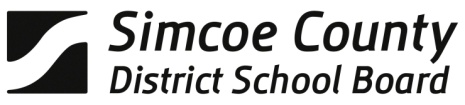 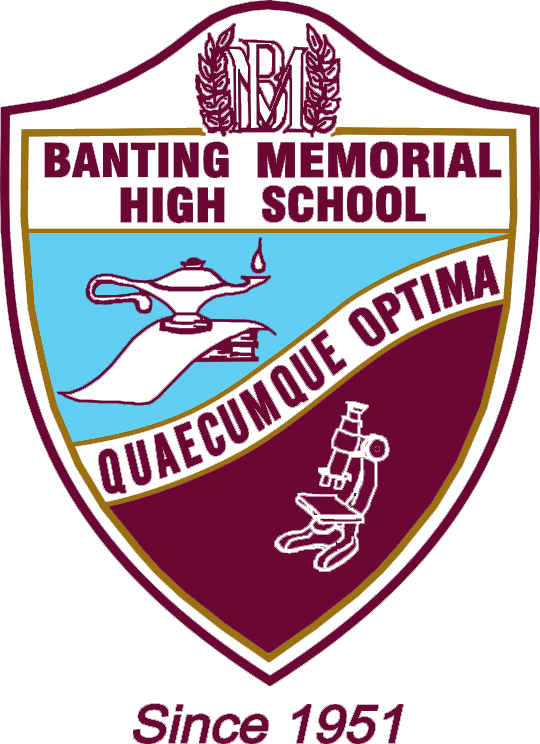 SIMCOE COUNTY DISTRICT SCHOOL BOARDCONSENT TO RELEASE INFORMATION TO A 3RD PARTYI also understand that the document(s) will be sealed in an envelope for privacy reasons, and is not to be opened by any other person except the person named on the document. The person indicated above understands they must bring their personal, valid, photo identification, along with this letter in order to pick up the educational verification documents requested. A1456 – FORM 3 REV JUNE 2016(Full Name – please include both maiden name and current name if applicable)(Date of birth)(Address)(Telephone)I hereby consent and authorize the Simcoe County District School Board to release my transcript, duplicate diploma and/or educational verification documents to:I hereby consent and authorize the Simcoe County District School Board to release my transcript, duplicate diploma and/or educational verification documents to:I hereby consent and authorize the Simcoe County District School Board to release my transcript, duplicate diploma and/or educational verification documents to:(Name of person picking up the document)(Relationship)Last school attended:       ____________________________Last school attended:       ____________________________Last school attended:       ____________________________Name of Student (please print)Signature of studentName of 3rd Party(please print)Signature of 3rd PartyDate:      For Office Use Only (To be completed by Board Staff)For Office Use Only (To be completed by Board Staff)Staff member authentication of 3rd Party:  Valid Photo Identification ShownStaff member authentication of 3rd Party:Type of Identification:       Date:       Signature: 